 Российская Федерация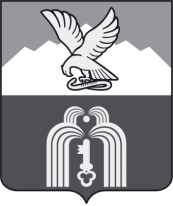 Р Е Ш Е Н И ЕДумы города ПятигорскаСтавропольского краяО внесении изменений в решение Думы города Пятигорска «Об утверждении Положения об управлении и распоряжении имуществом, находящимся в собственности муниципального образования города-курорта Пятигорска»Руководствуясь Федеральным законом от 6 октября 2003 года № 131-ФЗ «Об общих принципах организации местного самоуправления в Российской Федерации», Уставом муниципального образования города-курорта Пятигорска, Дума города ПятигорскаРЕШИЛА:Внести в Приложение к решению Думы города Пятигорска от 28 июня 2007 года № 93-16 ГД «Об утверждении Положения об управлении и распоряжении имуществом, находящимся в собственности муниципального образования города-курорта Пятигорска» следующие изменения: пункте 7.6:в абзаце первом слова «Методикой расчета арендной платы за использование недвижимого и движимого имущества муниципальной собственности города Пятигорска, утверждаемой Думой города Пятигорска (далее - Методика расчета арендной платы)» заменить словами «решением Думы города Пятигорска от 23 декабря 2014 года № 47-50 РД «Об утверждении Правил определения размера арендной платы за использование муниципального имущества» (далее - Правила определения размера арендной платы)»;в абзаце втором слова «Методикой расчета арендной платы» заменить словами «Правилами определения размера арендной платы»;в абзацах втором и третьем пункта 7.8 слова «Методикой расчета» заменить словами «Правилами определения размера арендной платы»;раздел 10 изложить в следующей редакции:«10. Порядок приватизации муниципального имущества10.1. Приватизация муниципального имущества осуществляется Уполномоченным органом в соответствии с прогнозным планом (программой) приватизации, утвержденным решением Думы города Пятигорска (далее – Программа приватизации) в порядке, установленном законодательством Российской Федерации о приватизации и настоящим Положением.10.2. Порядок планирования приватизации10.2.1. Проект Программы приватизации разрабатывается Уполномоченным органом на плановый период, который составляет 1 год, в соответствии с программами и задачами, определенными органами местного самоуправления города-курорта Пятигорска.10.2.2. При подготовке проекта Программы приватизации учитываются предложения органов местного самоуправления города-курорта Пятигорска, структурных подразделений администрации города Пятигорска, муниципальных унитарных предприятий, а также акционерных обществ, акции которых находятся в муниципальной собственности, и обществ с ограниченной ответственностью, доля в уставных капиталах которых находится в муниципальной собственности, иных юридических лиц и граждан.10.2.3. В проект Программы приватизации подлежит включению:1) имущество, приватизация которого обязательна в соответствии с требованиями законодательства Российской Федерации;2) имущество, не соответствующее требованиям части 1 статьи 50 Федерального закона «Об общих принципах организации местного самоуправления в Российской Федерации», и невостребованное для аренды;3) имущество, приватизация которого не завершена в предыдущем плановом периоде.10.2.4. Исключение имущества из Программы приватизации производится  решением Думы города Пятигорска.10.2.5. Администрация города Пятигорска ежегодно, не позднее 1 марта, представляет в Думу города Пятигорска отчет о выполнении прогнозного плана (программы) приватизации муниципального имущества за прошедший год, который содержит перечень приватизированного муниципального имущества с указанием способа, срока и цены сделки приватизации.10.3. Порядок принятия решений об условиях приватизации10.3.1. Решение об условиях приватизации муниципального имущества оформляется муниципальным правовым актом администрации города Пятигорска в соответствии с Программой приватизации.10.3.2. В решении об условиях приватизации муниципального имущества должны содержаться следующие сведения:1) наименование имущества и иные позволяющие его индивидуализировать данные (характеристика имущества);2) способ приватизации имущества;3) начальная цена имущества;4) срок рассрочки платежа (в случае ее предоставления) в соответствии с требованиями, установленными федеральным законодательством;5) иные  необходимые для приватизации имущества сведения.10.3.3. В случае приватизации имущественного комплекса унитарного предприятия решением об условиях приватизации муниципального имущества также утверждается:1) состав подлежащего приватизации имущественного комплекса унитарного предприятия, определенный в установленном законом порядке;2) перечень объектов (в том числе исключительных прав), не подлежащих приватизации в составе имущественного комплекса унитарного предприятия;3) размер уставного капитала акционерного общества или общества с ограниченной ответственностью, создаваемых посредством преобразования унитарного предприятия;4) количество, категории и номинальная стоимость акций акционерного общества или номинальная стоимость доли участника общества с ограниченной ответственностью - муниципального образования города-курорта Пятигорска.10.3.4.  Со дня утверждения Программы приватизации муниципального имущества и до дня государственной регистрации созданного хозяйственного общества,  унитарное предприятие без согласия собственника его имущества не вправе:1) сокращать численность работников указанного унитарного предприятия;2) совершать сделки (несколько взаимосвязанных сделок), цена которых превышает 5 процентов балансовой стоимости активов указанного унитарного предприятия на дату утверждения его последнего балансового отчета или более чем в 10 раз превышает установленный федеральным законом минимальный размер уставного фонда государственного унитарного предприятия, а также сделки (несколько взаимосвязанных сделок), связанные с возможностью отчуждения прямо или косвенно имущества, стоимость которого превышает 5 процентов балансовой стоимости активов указанного унитарного предприятия на дату утверждения его последнего балансового отчета или более чем в 10 раз превышает установленный федеральным законом минимальный размер уставного фонда государственного унитарного предприятия;3) получать кредиты;4) осуществлять выпуск ценных бумаг;5) выступать учредителем хозяйственных товариществ или обществ, а также приобретать и отчуждать акции (доли) в уставном (складочном) капитале хозяйственных товариществ или обществ.10.3.5.  В случае, если аукцион по продаже муниципального имущества был признан несостоявшимся, и объект не исключен из Программы приватизации, продажа муниципального имущества осуществляется посредством публичного предложения.10.3.6. В случае, если продажа нежилых помещений муниципальной собственности, расположенных в подвалах, полуподвалах многоквартирных домов, посредством публичного предложения не состоялась, и объект не исключен из Программы приватизации, продажа муниципального имущества осуществляется без объявления цены.10.4. Порядок оплаты муниципального имущества10.4.1. Оплата приобретаемого покупателем муниципального имущества производится единовременно путем перечисления денежных средств на счет, указанный в информационном сообщении о проведении продажи имущества, в размере, указанном в договоре купли-продажи имущества, в течение 5 банковских дней со дня подписания договора купли-продажи.10.4.2. В случае отказа или уклонения покупателя от оплаты имущества в установленные сроки, муниципальное имущество не подлежит передаче покупателю и остается в собственности муниципального образования города-курорта Пятигорска. Повторная продажа такого имущества осуществляется в порядке, предусмотренном  законодательством Российской Федерации.10.4.3. Оплата недвижимого имущества, находящегося в муниципальной собственности и приобретаемого субъектами малого и среднего предпринимательства при реализации преимущественного права на приобретение арендуемого имущества, осуществляется единовременно или в рассрочку посредством ежемесячных или ежеквартальных выплат в равных долях. Срок рассрочки оплаты такого имущества при реализации преимущественного права на его приобретение составляет пять лет.10.5. Порядок разработки и утверждения условий конкурса10.5.1. Условия конкурса разрабатываются администрацией города Пятигорска на основании предложений структурных подразделений администрации города Пятигорска, осуществляющих регулирование деятельности соответствующей отрасли.10.5.2. Предложения по формированию условий конкурса должны содержать:1) условия конкурса;2) экономическое обоснование условий конкурса;3) сроки исполнения условий конкурса;4) порядок подтверждения победителем конкурса исполнения условий, состав и (или) содержание отчетных документов, сроки и форма их предоставления.10.5.3. Условия конкурса определяются с учетом поступивших предложений и подлежат утверждению администрацией города Пятигорска при принятии решения об условиях приватизации муниципального имущества.10.6. Порядок голосования победителем конкурса в органах управления до перехода к нему права собственности на акции акционерного общества, долю в уставном капитале общества с ограниченной ответственностью, приобретенные им на конкурсе10.6.1. Со дня заключения договора купли-продажи акций акционерного общества, доли в уставном капитале общества с ограниченной ответственностью, и до перехода права собственности на проданные на конкурсе акции, доли, победитель конкурса осуществляет голосование по указанным акциям, долям в органах управления этого общества по своему усмотрению, за исключением вопросов, указанных в пункте 19 статьи 20 Федерального закона «О приватизации государственного и муниципального имущества», голосование по которым осуществляется победителем конкурса в соответствии с письменными директивами.10.6.2. Директивы вырабатываются администрацией города Пятигорска, утверждаются муниципальным правовым актом администрации города Пятигорска и выдаются победителю конкурса до начала голосования в органах управления.10.7. Порядок контроля за исполнением условий конкурса и подтверждения победителем конкурса исполнения таких условий10.7.1. Для обеспечения эффективного контроля исполнения условий конкурса, администрация города Пятигорска создает комиссию по контролю за выполнением условий конкурса.10.7.2. Состав, порядок и организация работы комиссии по контролю за выполнением условий конкурса определяются администрацией города Пятигорска при принятии решения об условиях приватизации.10.7.3. В состав комиссии по контролю за выполнением условий конкурса включаются представители продавца и представители структурных подразделений администрации города Пятигорска, осуществляющих регулирование деятельности соответствующей отрасли. 10.7.4. Подтверждение победителем конкурса исполнения условий конкурса производится путем предоставления отчетных документов, подтверждающих выполнение условий конкурса в комиссию по контролю за выполнением условий конкурса.»;дополнить разделом 12.2 следующего содержания:«12.2. Порядок, размер и сроки уплаты дивидендов хозяйственными обществами, 100% акций (долей) которых находятся в собственности муниципального образования города-курорта ПятигорскаАкционерные общества, 100% акций которых находятся в муниципальной собственности города-курорта Пятигорска, обязаны ежегодно, в срок не позднее 1 сентября, перечислять в местный бюджет дивиденды за предыдущий год. Общества с ограниченной ответственностью, 100% долей которых находятся в муниципальной собственности города-курорта Пятигорска, обязаны ежегодно, в срок не позднее 1 июля, перечислять в местный бюджет часть прибыли за предыдущий год.Дивиденды акционерных обществ, 100% акций которых находятся в муниципальной собственности города-курорта Пятигорска, подлежат перечислению в местный бюджет в размере 35% чистой прибыли за предыдущий год.Часть прибыли обществ с ограниченной ответственностью, 100% долей которых находятся в муниципальной собственности города-курорта Пятигорска, подлежит перечислению в местный бюджет в размере 80% чистой прибыли за предыдущий год.Акционерные общества и общества с ограниченной ответственностью имеют право на исчисление авансовых платежей, уплата которых производится поквартально.Авансовые платежи засчитываются в счет уплаты дивидендов (части прибыли), подлежащих перечислению в местный бюджет по итогам года.Контроль за полнотой и своевременностью перечисления дивидендов (части прибыли) в местный бюджет осуществляют уполномоченные органы администрации города в соответствии с компетенцией.За несвоевременное перечисление или перечисление не в полном объеме дивидендов (части прибыли) в местный бюджет взимается пеня в размере 1/300 ставки рефинансирования Центрального банка Российской Федерации за каждый день просрочки.».Контроль за исполнением настоящего решения возложить на администрацию города Пятигорска.Настоящее решение вступает в силу со дня его официального опубликования.Председатель Думы города Пятигорска					                Л.В. ПохилькоГлава города Пятигорска					            Д.Ю. Ворошилов30 марта 2021 г.№ 9-66 РД